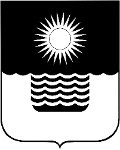 Р Е Ш Е Н И Е ДУМЫ МУНИЦИПАЛЬНОГО ОБРАЗОВАНИЯГОРОД-КУРОРТ ГЕЛЕНДЖИКот 3 июля 2017 года 	                    		                                         	   № 617г. ГеленджикО внесении изменений в решение Думы муниципального образования город-курорт Геленджик от 22 декабря 2016 года №526 «Об утверждении Плана приватизации имущества муниципального образования город-курорт Геленджик на 2017 год» (в редакции решения Думы муниципального образования город-курорт Геленджик от 31 марта 2017 года №585)В целях уточнения Плана приватизации имущества муниципального образования город-курорт Геленджик на 2017 год, руководствуясь статьями              125, 215, 217 Гражданского кодекса Российской Федерации, Федеральным законом от  21 декабря 2001 года №178-ФЗ «О приватизации государственного и муниципального  имущества» (в редакции Федерального закона от 3 июля              2016 года №367-ФЗ),  статьями  16, 35  Федерального закона  от  6 октября              2003 года №131-ФЗ  «Об общих принципах организации местного самоуправления в Российской Федерации» (в редакции Федерального закона от 3 апреля             2017 года  №67-ФЗ), Положением о порядке управления и распоряжения имуществом, находящимся в собственности муниципального образования город-          курорт Геленджик, утвержденным решением Думы муниципального образования город-курорт Геленджик от 26 августа 2014 года №164 (в редакции решения Думы муниципального образования город-курорт Геленджик от 30 сентября 2016 года  №482), статьями 8, 23, 70, 76, 77 Устава муниципального образования город-курорт Геленджик, Дума муниципального образования город-курорт Геленджик р е ш и л а:1.Утвердить изменения в решение Думы муниципального образования город-курорт Геленджик от 22 декабря 2016 года №526 «Об утверждении Плана приватизации имущества муниципального образования город-курорт Геленджик на 2017 год» (в редакции решения Думы муниципального образования город-курорт Геленджик от 31 марта 2017 года №585) согласно приложению к настоящему решению. 2. Опубликовать настоящее решение в Геленджикской городской газете «Прибой», а также разместить на официальном сайте администрации муниципального образования город-курорт Геленджик и официальном сайте                       Российской Федерации для размещения информации о проведении торгов, определенном Правительством Российской Федерации, в информационно-телекоммуникационной сети «Интернет».            3.Решение вступает в силу со дня его подписания.Председатель Думы муниципального образования город-курорт Геленджик                     		       В.В. Рутковский          ПРИЛОЖЕНИЕ          УТВЕРЖДЕНЫрешением Думы муниципального образования город-курорт Геленджик                                                                                  от 3 июля 2017 года № 617ИЗМЕНЕНИЯ, внесенные в решение Думы муниципального образования город-курорт Геленджик от 22 декабря 2016 года №526 «Об утверждении Плана приватизации имущества муниципального образования город-курорт Геленджик на 2017 год» (в редакции решения Думы муниципального образования город-курорт Геленджик от 31 марта 2017 года №585)1. Пункт 3 приложения к решению изложить в новой редакции:2. В  графе 5 пункта 1 приложения к решению слова «II квартал» заменить словами «III квартал».3. В графе 5 пункта 6 приложения к решению слова «II квартал» заменить словами «III квартал».4. В графе 2  подпункта 7 пункта 6 приложения к решению слова «ВI» заменить словами «ВII». 5. В графе 2 пункта 8 приложения к решению слова «земельный участок из земель населенных пунктов для размещения объекта коммунального хозяйства площадью 387 кв.м с кадастровым номером 23:40:0905003:215, расположенные по адресу: Краснодарский край, г.Геленджик, с.Тешебс, ул.Горная» исключить.6. Приложение к решению дополнить пунктами 15-22 следующего содержания:Глава муниципального образования город-курорт Геленджик	                                                                В.А. Хрестин«3Нежилое помещение общей площадью 63,2 кв.м (1-й этаж), расположенное по адресу: Краснодарский край, г.Геленджик, ул.Полевая, д.22, помещение №1, 8, 9, 12, 13; помещение общей площадью 5,9 кв.м                       (1-й этаж), расположенное по адресу: Краснодарский край, г.Геленджик, ул.Полевая, д.22, помещение №10нежилоеаукционIII квартал»«15Автомобиль спецназначения, марка модель транспортного средства               ВАЗ-213100-010-05, категория В, 2003 года изготовления, идентификационный номер X6121310030000006,  категория ТС - В, модель, № двигателя 21213-7231201, шасси (рама) отсутствует, кузов (кабина, прицеп) №0000006, цвет кузова (кабины, прицепа) ярко-белый, мощность двигателя, л.с. (кВт) 58, рабочий объем двигателя, куб.см 1690, тип двигателя ВАЗ-21213, разрешенная максимальная масса 1900 кг,  масса без нагрузки 1390 кгдвижимоеаукционIII квартал16Специальный автомобиль, марка модель транспортного средства                  ВАЗ-2106, модель, номер двигателя №5992886, категория ТС-В, 2000 года изготовления,  идентификационный номер XТА21060014280197, номер кузова 4280197, цвет серебристый серо-зеленый, мощность двигателя, л.с. (кВт) 54,8 КВТ (61,8), рабочий объем двигателя, куб.см 1568, тип двигателя ВАЗ-2106, бензиновый, разрешенная максимальная масса 1445 кг,  масса без нагрузки 1045 кгдвижимоеаукционIII  квартал17Автомобиль скорой медицинской помощи,       идентификационный номер (VIN) XU628570080000053, марки, модели ТС 2857-0000010, категория ТС (А, В, С, D, прицеп) В, год изготовления ТС 2008, модель, № двигателя F1AE0481C-0878716, шасси (рама) отсутствует, кузов (кабина, прицеп) №Z7G2440008S002307, цвет кузова (кабины, прицепа) лимонный, мощность двигателя, л.с. (кВт) 110 (В0,9), рабочий объем двигателя, куб.см 2286, тип двигателя дизельный, экологический класс третий, разрешенная максимальная масса 3700 кг,  масса без нагрузки 2080 кгдвижимоеаукционIII  квартал18Специальный автомобиль,       идентификационный номер (VIN) XТТ39625950429057, марки, модели ТС УАЗ-396259, категория ТС (А, В, С, D, прицеп) В, год изготовления ТС 2005, модель, № двигателя                       УМЗ-421800 №50500992, шасси (рама) №37410050450224, кузов (кабина, прицеп) №37410050207600 цвет кузова (кабины, прицепа) белая ночь, мощность двигателя, л.с. (кВт) 84 (61,8), рабочий объем двигателя, куб.см 2890, тип двигателя бензиновый, разрешенная максимальная масса 2720 кг,  масса без нагрузки 1820 кгдвижимоеаукционIII  квартал19Помещение площадью 42,3 кв.м, расположенное по адресу: Краснодарский край, г.Геленджик, ул.Новороссийская, д.161, помещение 4нежилоеаукционIII квартал20Помещение площадью 83,6 кв.м, расположенное по адресу: Краснодарский край, г.Геленджик, ул.Новороссийская, д.161, помещение 5,6нежилоеаукционIII квартал21Строение свинарника-откормочника литер А площадью 127,5 кв.м и   строение кормосклада литер Б площадью 14,1 кв. м, расположенные по адресу: г.Геленджик, с.Виноградное; объект незавершенного строительства, степень готовности объекта- 69%, площадь застройки - 535,5 кв.м,  расположенный по адресу: г. Геленджик, с. Виноградное, с.КабардинканежилоеаукционIV квартал22Здание административно-бытового корпуса площадью 445,8 кв.м, расположенное по адресу: г. Геленджик, ул. Революционная, д.8.нежилоеаукционIV квартал»